Державний навчальний заклад  “Бердичівське  вище професійне училище”   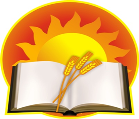 Опис діючої моделі учнівського самоврядування училища.Соціалізація особистості сучасного учня нерозривно пов’язана з відродженням української нації, демократизацією та гуманізацією нашого суспільства, з розширенням прав і свобод нашого народу, самоврядування, що передбачає участь молоді в усіх сферах управління суспільства та висунення молоді на керівну роботу.	А все це передбачає і новий період виховання молодого покоління.  Сьогодні виникла соціальна потреба у формуванні такої особистості, яка могла б самостійно вирішувати як щоденні, так і масштабні громадські завдання. Таку науку – “управління суспільством” – учнівська  молодь вивчає на практиці: бере участь в самоврядуванні.Учнівське самоврядування є універсальною формою активності учнів, яку можна з однаковим успіхом вважати як засобом життя учнівського колективу, так  і прикладом творчої самореалізації  особистості. Самоврядування забезпечує участь учнів у різноплановій, різноманітній і глибоко змістовній роботі навчального закладу, залучає їх до управління справами колективу, допомагає їм зрозуміти свої права та обов’язки, формує у них почуття керівника спочатку у групі, а потім в училищі, місті, державі.Виховання здійснюється на гуманістичній основі. Однією із  особливостей гуманістичного виховання є допомога дітям у самовихованні та захисті їх від життєвих негараздів, конфліктів, самотності, а також у створенні умов для вільного розвитку духовних і фізичних потреб.В училищі налагоджена система роботи учнівського самоврядування: у навчальних групах, в гуртожитку, бібліотеці, музеї,  а об’єднує їх всіх учнівська рада училища. Потреба у самоврядуванні визріла в учнівському середовищі, зросла  на їх бажанні співпрацювати з педагогічним колективом та активно включатись у навчально-виховний процес.Державний навчальний заклад  “Бердичівське  вище професійне училище”   Головна ідея у роботі учнівського самоврядування в училищі є використання основних ознак реального суспільного буття з метою створення середовища, яке вчить і виховує уміння існувати в умовах громадянського суспільства.	Діюча модель  самоврядування в училищі – це учнівська рада. Коли в училищі розробляли структуру учнівської ради, то у першу чергу враховували специфіку навчального закладу, основні напрями діяльності за фахом, традиції, проблеми та інтереси учнів.Органи самоврядування є важливим компонентом виховної системи, господарями свого навчального закладу, свого життя і своїх взаємовідносин. Через колективні форми розв’язання важливих проблем життя навчального закладу учні оволодівають демократичною та організаційною  культурою.Учнівська рада – це орган самоврядування учнів, який сприяє координації і активізації роботи училища. Мета діяльності  учнівської ради:захист прав учнів;забезпечення виконання учнями своїх обов’язків;сприяння гармонійному розвитку особистості учня;формування в учнів навичок майбутнього організатора, керівника,   відповідальності за результат своєї праці;співпраця усіх підрозділів навчально-виховного процесу.Діяльність учнівської ради спрямована на удосконалення навчального процесу, підвищення його якості, забезпечення виховання духовності та культури учнів, підвищення в учнівської  молоді соціальної активності.Державний навчальний заклад  “Бердичівське  вище професійне училище”   Основні завдання учнівської ради:захист прав та інтересів учнів;забезпечення виконання учнями своїх обов’язків;сприяння удосконаленню навчальної, наукової та творчої діяльності учнів;сприяння формуванню в учнів моральних та етичних норм, виховання патріотизму;пропаганда здорового способу життя, безпечної поведінки, запобігання вчиненню учнями правопорушень;сприяння поліпшенню умов проживання та відпочинку учнів в гуртожитку;залучення учнів до  участі в художній самодіяльності;співробітництво з органами учнівського самоврядування інших навчальних закладів;взаємодія з адміністрацією училища з метою сприяння забезпеченню інформаційної, правової, психологічної, фінансової та іншої допомоги  учням;контроль за дотриманням Статуту, Правил внутрішнього розпорядку навчального закладу,  оперативне реагування на випадки їх порушення;організація та координація роботи учнівського самоврядування в  групах, гуртожитку, бібліотеці, музеї ;виховання в учнів дбайливого ставлення до власності училища.До учнівської ради може бути обраний кожен учень, який дотримується правил поведінки та добросовісно виконує обов’язки члена учнівської ради.Державний навчальний заклад  “Бердичівське  вище професійне училище”    Учнівська Рада обирається на звітно-виборчій конференції учнів на початку навчального року. Голова ради та її заступник обирається закритим голосуванням.Рада працює за планом, який координує роботу усіх його структур.  Щороку складається план роботи  учнівської ради. В плані враховуються побажання учнівських груп.  Згідно розкладу виховної роботи №2  засідання учнівської ради проводяться 1 раз на місяць – в третю середу кожного місяця о 15.30.На засіданнях учнівської ради заслуховуються звіти голів секторів про проведену роботу, обговорюються організаційні питання діяльності секторів. Голова учнівської ради входить до складу стипендіальної комісії, ради з профілактики правопорушень, є членом педагогічної ради училища.Учнівська рада організовує не лише роботу, а й відпочинок учнів, влаштовує цікаві та корисні екскурсії. Учні відвідали Київ (Ботанічний сад, Пирогово), Карпати, Кам'янець-Подільський, Хотин, Умань, Львів.  В учнівській раді широко розвинений волонтерський рух. Волонтерський рух для молодих людей – це можливість  самовдосконалення і реалізації себе, допомога  людям. Волонтери розгорнули просвітницьку роботу серед учнів через проведення інформаційних кампаній на різну тематику, проведення тренінгових занять не лише для учнівської молоді, а й для батьків та педагогічних працівників.	Співпраця  адміністрації з учнівським самоврядуванням  допомагає краще, оперативніше розв’язувати поточні питання навчально-виховного процесу.		Учнівське самоврядування в училищі – педагогічно-доцільний спосіб організації учнівського колективу. Це організація, яка складається з учнів, Державний навчальний заклад  “Бердичівське  вище професійне училище”        створюється учнями і існує для учнів. А учні, які є членами учнівського самоврядування, проходять перші кроки управлінця, самовдосконалюються, стають більш відповідальними, мобільними, завзятими; формується їх особистість. Учні вчаться демократії, співробітництву, мистецтву жити і працювати в колективі. Робота в учнівській раді допомагає багатьом учням адаптуватися в цьому світі, реалізуватися у  професії, дає змогу бути конкурентоспроможним на ринку праці, допомагає визначитися в житті.   		       Учнівське самоврядування спонукає учнів до осмислення власної ролі у життєдіяльності колективу, є реальним фактором формування демократичних, правових засад і традицій у міжособистісному  спілкуванні учнівської молоді, їх підготовки до розбудови  громадянського суспільства нашої України.Учнівська рада училища є не тільки навчальним, а й організаційно-культурним осередком. Робота учнівського самоврядування  базується на принципах: самостійності у вирішенні питань в рамках своїх повноважень, закріплених у Статуті навчального  закладу;відповідальності органу учнівського самоврядування перед виборцями, членами колективу, педагогічним колективом, батьками;різноманітності форм організації учнівського самоврядування;системності планування та реалізації намічених програм і проектів;консультативно-педагогічної підтримки дорослими (координаторами, педагогами, спеціалістами тощо).Учнівська рада складається із постійно діючих секторів:дисципліни і порядку; інформаційно-аналітичний;екологічний;Державний навчальний заклад  “Бердичівське  вище професійне училище” прес-центр;навчальний; з питань національного відродження;культури і здоров’я;волонтерського руху. Кожний сектор  має свою програму та план дій.Мета: Виховувати висококультурну особистість, навчати учнів ввічливо поводитись в будь-якому колективі, шанувати старших, прищеплювати почуття відповідальності за власні вчинки та матеріальні цінності.Шляхи реалізації:випуск інформаційних бюлетенів про стан дисципліни в училищі, гуртожитку;організація психологічної допомоги учням, що її потребують;контроль за виконанням Правил внутрішнього розпорядку в училищі, гуртожитку;організація та проведення лекцій з культури поведінки,  круглих столів, тематичних виставок;щоденний контроль за відвідуванням учнями занять, ведення щоденного обліку відвідування;організація циклу бесід “Культура життєвого самовизначення”;участь у роботі ради профілактики правопорушень;співпраця з міськими районними службами: у справах дітей, ЦСССДМ.Державний навчальний заклад  “Бердичівське  вище професійне училище” Мета: Виховувати почуття гордості за свою професію, розуміння того, що отримані навички в навчальній діяльності дадуть змогу в майбутньому добре працевлаштуватись.Шляхи реалізації:контроль за режимом проходження самопідготовки;контроль за станом охорони праці в училищі та в гуртожитку;виявлення невстигаючих учнів і організація для них допомоги;організація та проведення різноманітних бесід, лекцій, диспутів, круглих столів, напрацювання банку ідей;контроль за успішністю у навчальних групах, ведення екрану учнівської самореалізації;участь в організації виробничої практики на базових підприємствах і приватних фірмах;участь в організації училищних та обласних конкурсах професійної майстерності;проведення свята першого виробу.Мета: Поширювати інформацію про діяльність учнівської ради  через засоби масової інформації в училищі, виховувати правову культуру та політичну грамотність учнів.Шляхи реалізації:організація випуску училищної газети  “Трикутник”;організація роботи відео-студії та прес-центу;проведення соціологічних опитувань;випуск відеофільмів про життя в училищі;            Державний навчальний заклад  “Бердичівське  вище професійне училище”   проведення конкурсів стіннівок;випуск інформаційних бюлетенів;випуск музичних і вітальних програм для учнів та педколективу;Мета: плекати дух любові до рідної землі, українського слова, пісні, традицій,  виховувати патріотизм, національну гідність, поглиблювати знання з історії, культури рідного народу, залучати всіх учнів до просвітницької діяльності, працювати над  формуванням громадської думки учнів. Шляхи реалізації:пропагування  ідей поваги та шани до рідної мови; організація та проведення тематичних свят;виховання моральних якостей: співчуття, гуманності, людяності, уміння жити за принципами моралі;створення сприятливого морально-психологічного клімату в колективі;формування в учнів правової свідомості, виховання громадянської    
      відповідальності, культури поведінки та свідомої дисципліни;виховання відповідального ставлення до навчання та праці;виховання політичної свідомості, розвиток  суспільної активності,          формування основ громадянського світогляду; організація екскурсій по історичних місцях України: козацької 
       слави, місцях бойових подій та поховань, зустрічі з воїнами АТО.\Державний навчальний заклад  “Бердичівське  вище професійне училище”   Мета: формувати в учнів любов та бережливе ставлення до навколишнього середовища, розуміння того, що без охорони природи, всього живого, неможлива нормальна життєдіяльність людини.Шляхи реалізації:організація акцій на захист природи;організація озеленення кабінетів, коридорів, їдальні, території, гуртожитку;проведення щорічної акції “Подаруй училищу троянду”;проведення рейдів з перевірки санітарного стану кабінетів, кімнат в гуртожитку;бесіди про екологічну культуру;організація та проведення лекцій, бесід про стан екології в Україні, в Бердичеві і про способи його поліпшення;організація екологічних акцій, флешмобів;проведення роз'яснювальної роботи щодо економного використання  електроенергії, води в училищі та гуртожитку;організація трудових десантів.Мета: залучити учнів до aктивнoї участі в спортивних змаганнях, КВЕСТі,               зацікавити роботою спортивних секцій, пропагувати здоровий 
                 спосіб життя.Шляхи реалізації:організація спортивних заходів (футбольні, волейбольні матчі,  
шахові, тенісні турніри, спортивні ігри тощо);               Державний навчальний заклад  “Бердичівське  вище професійне училище”   організація і проведення лекцій, тренінгів, бесід з пропаганди здорового способу життя із залученням вузьких спеціалістів, представників громадських організацій;випуск інформаційних бюлетенів щодо боротьби з палінням, вживанням алкоголю та наркотиків;пропаганда здорового харчування;пропаганда профілактичного медичного огляду;проведення рейдів під девізом "Ні палінню!";проведення Дня Здоров'я;проведення спільних заходів з громадськими організаціями “ASET”,“Молодь обирає життя”,  “Місія в Україну”, Паритет”,ВГЦ  “Волонтер”, “Лехайм”.Мета: вивчення громадської думки учнів про життя в училищі, висвітлення   
            життя на сторінках газети “Трикутник”, ведення календаря пам’ятних               
            дат.Шляхи реалізації:випуск інформаційних бюлетенів про події в навчально-виховному процесі;підготовка рекламних оголошень під час проведення 
          профорієнтаційної роботи;поповнення новою інформацією стендів: “Екран учнівської    
          самореалізації”,  “Знай наших’;підготовка та друк грамот, подяк учням та педагогічним працівникам;дизайн та оформлення актової зали до проведення тематичних свят;збір інформації на сайт навчального закладу та в училищну газету.               Державний навчальний заклад  “Бердичівське  вище професійне училище”   Сектор волонтерського руху.Мета: об’єднання та координація зусиль у справі сприяння розвитку волонтерського руху.Шляхи реалізації:апробувати та розповсюджувати нові форми і методи  	волонтерської діяльності;ініціювати та проводити громадські волонтерські акції;допомагати учням через консультативний пункт училища;проводити тренінгові заняття для учнів, батьків та педагогічних 
      працівників;видавати просвітницькі буклети;співпрацювати з громадськими організаціями.	Отже, навчальний заклад – це  мікромодель майбутнього суспільства. Основи громадянського становлення та демократії закладаються саме тут, і самоврядування допомагає учням організувати власне життя і життя своїх товаришів. Досвід взаємостосунків, розв'язання конфліктів, виявлення і захисту своїх інтересів, набутий у навчальному закладі, стане багажем, з яким учні увійдуть у доросле життя. Сучасному учневі потрібна не абсолютна сума знань, а вміння їх здобувати, аналізувати та застосовувати у конкретній ситуації. 	Завдання педагогічного колективу – організувати  навчально-виховний процес таким чином, аби він сприяв розвиткові, самовдосконаленню, здобуттю власного досвіду. Учні потребують практичних навичок управлінської діяльності, і саме педагоги в цьому їм допомагають. Сутністю учнівського самоврядування є система відносин у колективі.                Державний навчальний заклад  “Бердичівське  вище професійне училище”   	Самоврядування – це не лише засіб організації навчального процесу, а й масове залучення всіх учнів до організаторської роботи та управління діяльністю колективу (але не формальне). Щоб у навчальному закладі було цікаво, треба діяти. Повноцінному учнівському самоврядуванню притаманна раціональна внутрішня організованість, що виявляється у загальній захопленості справою, нових ініціативах, високому рівні відповідальності за спільну справу.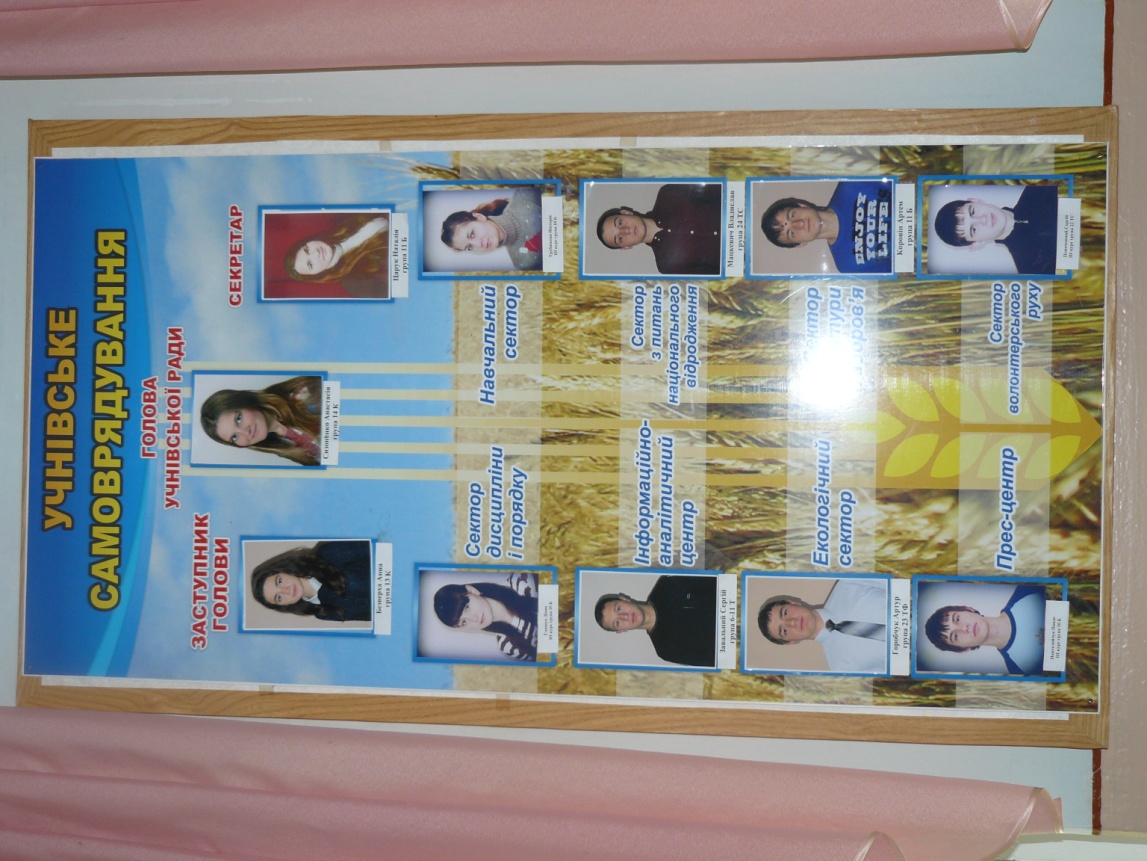 